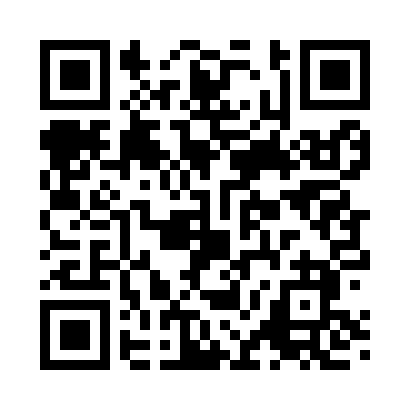 Prayer times for Coppei, Washington, USAWed 1 May 2024 - Fri 31 May 2024High Latitude Method: Angle Based RulePrayer Calculation Method: Islamic Society of North AmericaAsar Calculation Method: ShafiPrayer times provided by https://www.salahtimes.comDateDayFajrSunriseDhuhrAsrMaghribIsha1Wed4:005:3812:504:478:029:402Thu3:585:3612:494:488:039:423Fri3:565:3512:494:488:059:444Sat3:545:3312:494:498:069:465Sun3:525:3212:494:498:079:486Mon3:505:3012:494:508:089:497Tue3:485:2912:494:508:109:518Wed3:465:2812:494:518:119:539Thu3:445:2612:494:518:129:5510Fri3:425:2512:494:518:139:5711Sat3:405:2412:494:528:159:5912Sun3:385:2212:494:528:1610:0113Mon3:365:2112:494:538:1710:0314Tue3:345:2012:494:538:1810:0515Wed3:325:1912:494:548:2010:0616Thu3:315:1812:494:548:2110:0817Fri3:295:1712:494:548:2210:1018Sat3:275:1512:494:558:2310:1219Sun3:255:1412:494:558:2410:1420Mon3:245:1312:494:568:2510:1621Tue3:225:1212:494:568:2610:1722Wed3:205:1112:494:578:2810:1923Thu3:195:1112:494:578:2910:2124Fri3:175:1012:494:578:3010:2325Sat3:165:0912:504:588:3110:2426Sun3:145:0812:504:588:3210:2627Mon3:135:0712:504:598:3310:2828Tue3:115:0712:504:598:3410:2929Wed3:105:0612:504:598:3510:3130Thu3:095:0512:505:008:3610:3231Fri3:085:0512:505:008:3610:34